Latest Round-ups: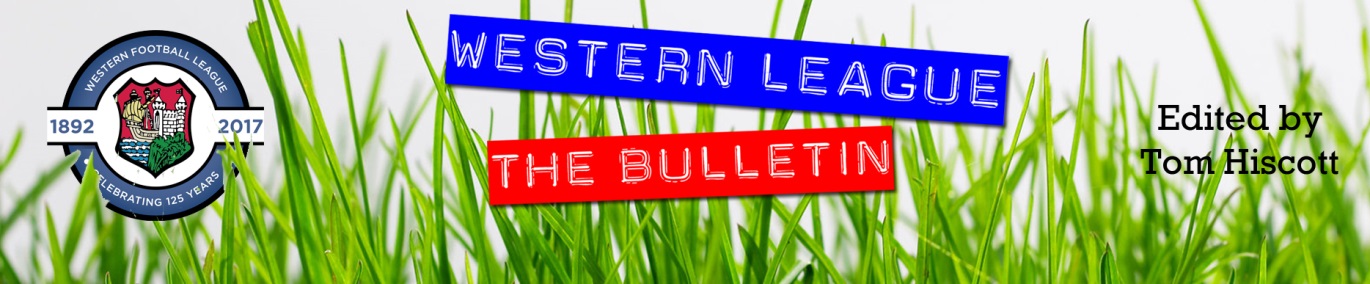 Premier Division:  Bridgwater laid down an early warning shot to the remainder of the Western League by storming to an 8-1 way away at Millbrook on the opening day of the season. Following an underwhelming end to the previous campaign, Bridgy couldn’t have dreamed of a better start this term, blowing away their hosts behind a first-half hat-trick of headers by Jack Thorne. Having already nodded home twice, Thorne completed his treble in added time at the end of the first period from a Tom Llewellyn corner to put the visitor’s three goals to the good at the interval. Adam Wright added a second-half brace, with Jake Llewellyn, Sam Towler and Jack Taylor also adding their names to the scoresheet to cap a rampant performance. The only other away side to taste success on the opening day was Barnstaple, with new signing Harry Foster making an instant impact in their 4-2 victory at Welton. Having seen Matty Andrew’s eighth minute opener cancelled out by Toby Cole’s equaliser, Foster struck just prior to half time to put Barnstaple ahead at the break. The former Street frontman was then on target once more in the 61st minute to put some distance between the sides, with Callum Laird then increasing Town’s advantage further to mean Lewis Russell’s late penalty was nothing more than a consolation for the hosts. Goals in either half from Ryan Richards and James Lorenz were enough for Torpoint to defeat promoted outfit Nailsea & Tickenham 2-0, while fellow Premier Division new-boys Oldland fared better thanks to an entertaining 3-2 win over Saltash. Having taken a 23rd minute lead, the Abbots found themselves on the back-foot early in the second half following goals either side of the interval from Ashes forward Kieran O’Melia. The playoff winners responded excellently however, and after Mason Davis had got them back on level terms, they pushed on and grabbed the decisive fifth goal with Harrison Kyte scoring from close range. Clevedon also came out on the right side of a 3-2 victory, with Freddie King’s double proving to be enough for them to hold off the challenge of Buckland. Following a goalless opening half, King struck twice in the opening 12 minutes of the second period to put Town two goals to the good. Buckland’s Jared Lewington then pulled a goal back, before Sam Beresford restored the home side’s two-goal buffer with a well-taken goal ten minutes from time. The Bucks continued to fight until the last, and despite scoring through Ryan Bush, their attempts at gaining any opening day points fell short at the end of an entertaining topsy-turvy battle. The remaining four fixtures all ended in ties, with the promoted duo of Brixham and St Blazey both held on home soil. St Blazey were pegged back late on by Shepton Mallet, with Harry Rutty cancelling out Martin Giles’ bullet header at Blaise Park in Cornwall (pictured above, courtesy of Colin Bradbury).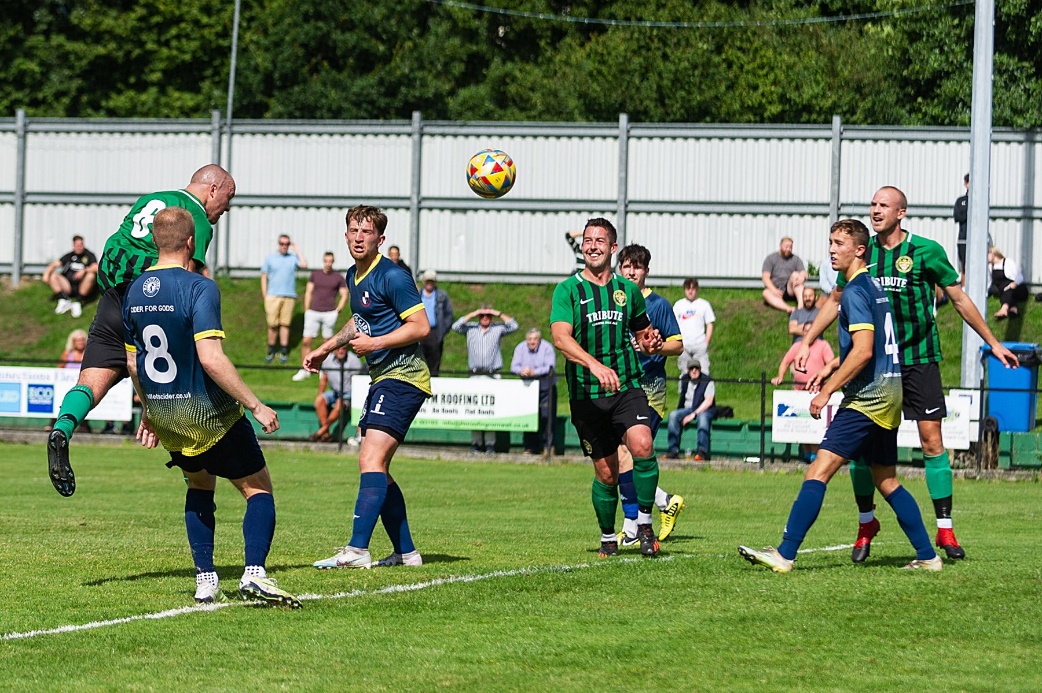 For Brixham, a goalless draw with Falmouth reveals very little about their credentials for the upcoming season, and they will continue to be tested with a midweek visit to Bridgwater. Helston will be disappointed to have thrown away three points, with Wellington coming from two goals down to grab a share of the spoils at Kellaway Park. Goals from Rikki Sheppard and Rubin Wilson had put the hosts in a real position of strength, but after debutant James Cottrill saw his deflected effort hit the back of the net after 62 minutes, Wellington completed their comeback late on with Jack Bown-Porter scoring from the spot (pictured left, courtesy of SportsCornwall) Ilfracombe Town were the other side to pull off a second-half fightback, with Dan Wilson and Finn King-Smith scoring in the final quarter of their away clash with Street. Goals from Sullivan McKenna and Callum Corbridge had put the Cobblers two-up as the game headed into the final 25 minutes, before Ilfracombe struck twice in the space of three second-half minutes to secure a well-earned point. 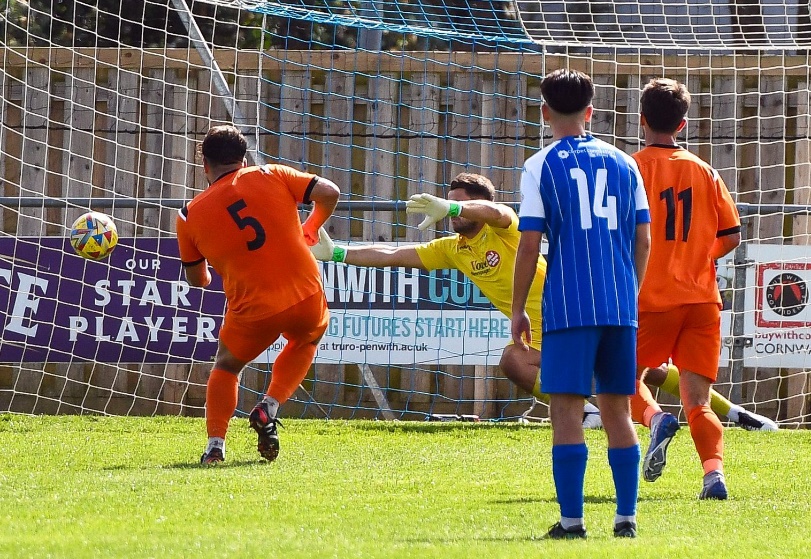 First Division: Bradford Town made a strong return to life in the Western League, scoring five unanswered second-half goals to secure a big win away at Bishop Sutton. A goalless opening half at Lakeview indicated it would be a tight contest between the two sides, but the visitors had other ideas, storming out of the blocks for the second period and quickly moving two goals ahead courtesy of Jacob Mead and Ben Wickens. A further goal from Fabian Stanislas in the following minutes gave Bradford a commanding three-goal advantage, with Owen Bartley and Corey Gardner also notching to complete the one-sided second half display. Another big winner was Shirehampton, with Ryan Sharpe scoring in either half of their 4-0 victory away at Gillingham. Having broken the deadlock after 32 minutes, Sharpe was on target again midway through the second half, with Scott Bamford and Louis Snailham also notching for the dominant visitors. Another side to enjoy a 4-0 to open their account this term was Wells City, with four different goalscorers, James Bayliss, Conrad Peck, Harry Warwick and Rhys Cook, helping them outgun Cheddar in Somerset. Cribbs Reserves made an outstanding start to their season, toppling last season’s champions Brislington by three goals to two. In a contest which was only decided in the final seconds, Brislington had twice come from behind to draw level before suffering late heartbreak. It was goals from Liam Clayton and Ollie Dunleavy which had put the new-boys 2-1 up after an hour, sandwiching a leveller from Jordan Scadding. The home side then equalised again 15 minutes from time courtesy of a penalty from skipper Jordan Ricketts, but the visitors regained their forward momentum and secured all three points thanks to a 97th minute winner from James Clayton. There was also late drama in Bitton, where the ten-man visitors from Hengrove struck during the final ten minutes to claim a share of the spoils. Following the red card early in the second half, Bitton took advantage of the man advantage courtesy of a Harry Neil strike, but they were unable to hang on with Aidan Jones striking a long-range free kick which nestled in the back of the net. Luke Bryan made a strong start to life at AEK Boco, opening the scoring in their 2-0 victory at home to Keynsham, while Bryan’s former side Odd Down fell to a 3-1 defeat at the hands of Bristol Telephones, for whom Connor Saunders, Cam Shorney and Craig Wilson all found the back of the net. Western League debutants Middlezoy Rovers went one better than the Phones, pulling away during the second half of their 4-1 victory away at Hallen. It took just 13 minutes for Rovers to break their duck at this level, with Danny Lismore beating the home keeper, but Hallen responded in kind with Harrison Fairman making it one apiece after half an hour. Lismore then struck again early in the second half to put the Rovers back ahead, and this time the hosts had no response, with further goals from Liam Winter and Cam Birch helping Middlezoy open their account with maximum points. A much tighter contest in Portishead saw Joel Bayliss’ 31st minute strike help the hosts sneak past Cadbury Heath by a goal to nil, while Wincanton and Radstock both picked up 2-0 wins away at Longwell Green and Warminster respectively. 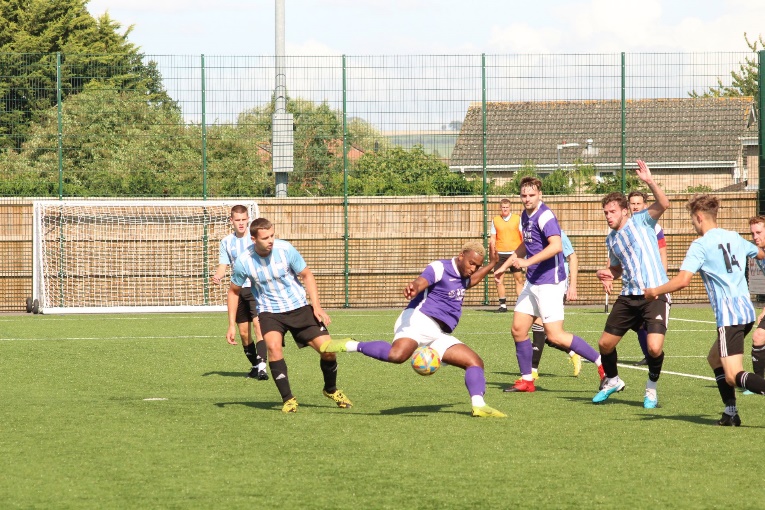 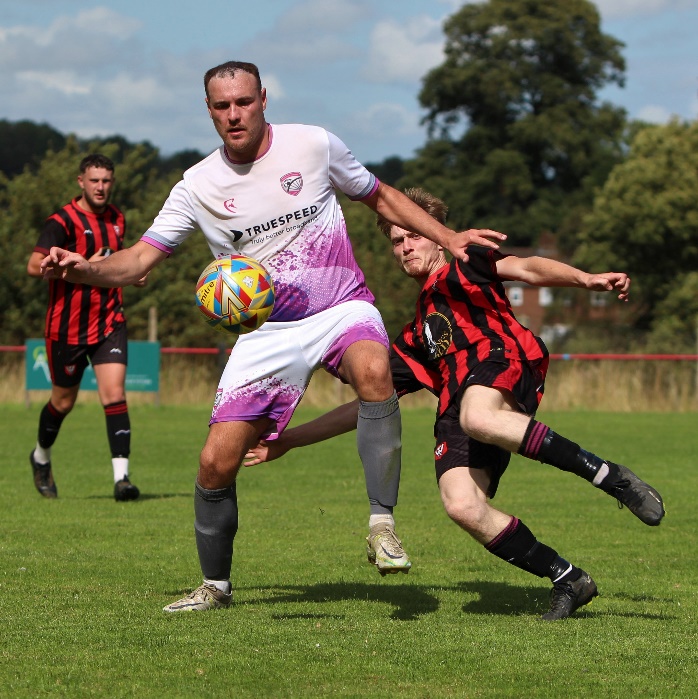 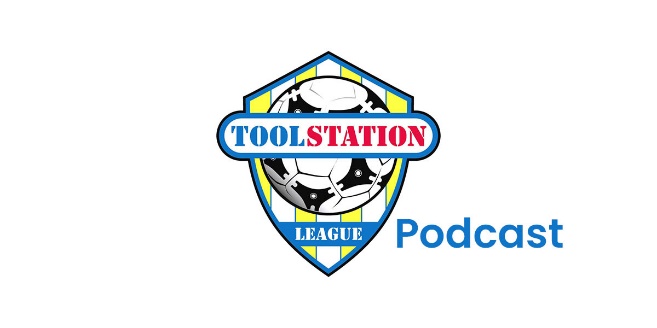 Opening Day ResultsSaturday 29th July 2023Premier DivisionBrixham			0-0		Falmouth Town			217Clevedon Town		3-2		Buckland Athletic			145Helston Athletic		2-2		Wellington				168Millbrook			1-8		Bridgwater United			107Oldland Abbotonians		3-2		Saltash United				242St Blazey			1-1		Shepton Mallet			305Street				2-2		Ilfracombe TownTorpoint Athletic		2-0		Nailsea & Tickenham			171Welton Rovers			2-4		Barnstaple TownFirst DivisionAEK Boco			2-0		Keynsham Town			88Bishop Sutton			0-5		Bradford Town			76Bitton				1-1		Hengrove Athletic			163Brislington			2-3		Cribbs Reserves			97Bristol Telephones		3-1		Odd Down				68Gillingham Town		0-4		Shirehampton				42Hallen				1-4		Middlezoy Rovers			62Longwell Green Sports	0-2		Wincanton TownPortishead Town		1-0		Cadbury Heath			153Warminster Town		0-2		Radstock TownWells City			4-0		Cheddar				140Upcoming FixturesTuesday 1st August 2023Premier DivisionBarnstaple Town		vs		Street					19:45KOBridgwater United		vs		Brixham				19:45KOBuckland Athletic		vs		Torpoint Athletic			19:30KOFalmouth Town		vs		St Blazey				19:45KONailsea & Tickenham		vs		Oldland Abbotonians			19:30KOSaltash United			vs		Helston Athletic			19:45KOShepton Mallet		vs		Wellington				19:30KOWelton Rovers			vs		Clevedon Town			19:30KOFirst DivisionBradford Town		vs		Longwell Green Sports		19:30KO Brislington			vs		AEK Boco				19:30KO Cheddar			vs		Gillingham Town			19:45KOHengrove Athletic		vs		Warminster Town			19:30KOMiddlezoy Rovers		vs		Bishop Sutton				19:30KOOdd Down			vs		Hallen					19:30KORadstock Town		vs		Portishead Town			19:45KOWincanton Town		vs		Keynsham Town			19:30KOWednesday 2nd August 2023     First DivisionCadbury Heath		vs		Wells City				19:30KOCribbs Reserves		vs		Bristol Telephones			19:30KOShirehampton			vs		Bitton					19:30KOSaturday 5th August 2023 (3pm kick-off unless noted)First DivisionBishop Sutton			vs		Wincanton TownBitton				vs		Cribbs ReservesBristol Telephones		vs		Radstock TownCheddar			vs		AEK BocoGillingham Town		vs		Cadbury HeathHallen				vs		Warminster TownKeynsham Town		vs		Hengrove AthleticLongwell Green Sports	vs		ShirehamptonMiddlezoy Rovers		vs		Bradford TownPortishead Town		vs		Odd DownFA Cup Extra Preliminary RoundBarnstaple Town		vs		Saltash UnitedBridgwater United		vs		Liskeard AthleticBrislington			vs		Shaftsbury TownBuckland Athletic		vs		Torpoint AthleticClevedon Town		vs		WantageFalmouth Town		vs		Exmouth TownHelston Athletic		vs		Willand RoversMousehole			vs		Ilfracombe TownOkehampton Argyle		vs		BrixhamOldland Abbotonians		vs		Blackfield & LangleyShepton Mallet		vs		Sherborne TownStreet				vs		MillbrookTring 				vs		Nailsea & TickenhamWellington			vs		BidefordWells City			vs		AFC PortchesterWelton Rovers			vs		Fareham TownWendron United		vs		St Blazey